Broxtowe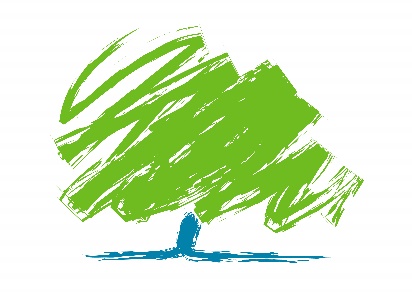 Conservatives 4th February 2020						          Please reply to:   Hon Secretary 4 Penrhyn CrescentChilwellBeestonNottinghamNG9 5NZ0115 9677260Email: broxtoweconservatives@gmail.comDear Member/s,Re: Annual General Meeting – Saturday, 7th March 2020.I am writing to inform you that our Annual General Meeting will take place on Saturday 7th March 2020. at The New Beeston Conservative Club, 146 Station Road Beeston NG9 2AY at 10.30.a.m.The Agenda for the meeting is below and the Minutes of last year's AGM will be presented at the Meeting.Please note that Nomination forms are available from the above address and that Nominations  for any of the Officer and Management Committee Member positions must be returned to the address above by Saturday 29th February  2020.I  look forward to seeing you at the Annual General Meeting.1)	President’s Opening Remarks2)	Apologies3)	Minutes of Annual General Meeting held on 26th March 2019.5)	Chairman’s Report6)	Treasurer’s Report7)	Election of Officers	a)	President	b)	Chairman	c)	Vice Chairman – Political	d)	Vice Chairman – Fund Raising	e)	Treasurer	g)	Secretary	h)	Management Committee Officers (5 places)	i)          Attend Nottinghamshire District Meeting (2 places)8)	Appointment of Auditors9)	Any Other Business10)	Date of 2021 AGMKind regards,Sylvia Gillespie-BellHonorary Chairman